The Storm Whale – Quiet reading activity – What are Noi and his Dad saying or thinking?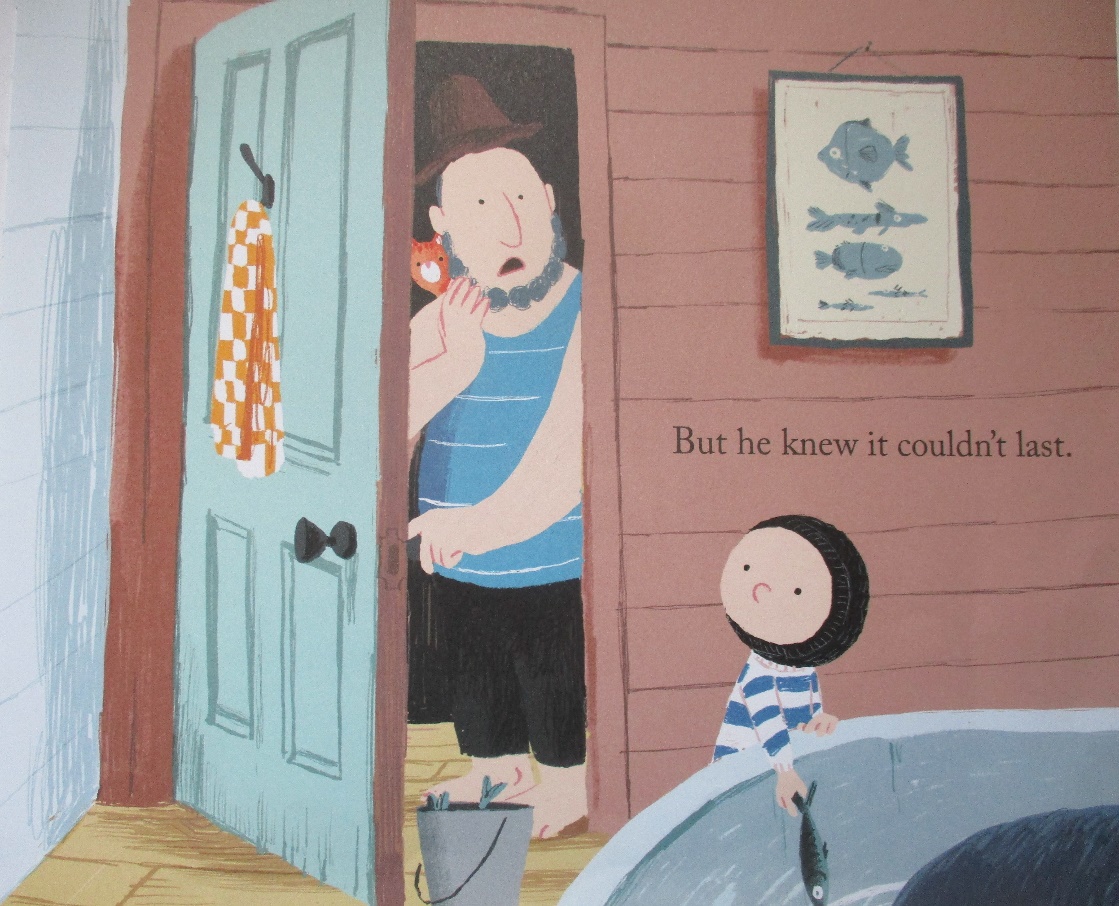 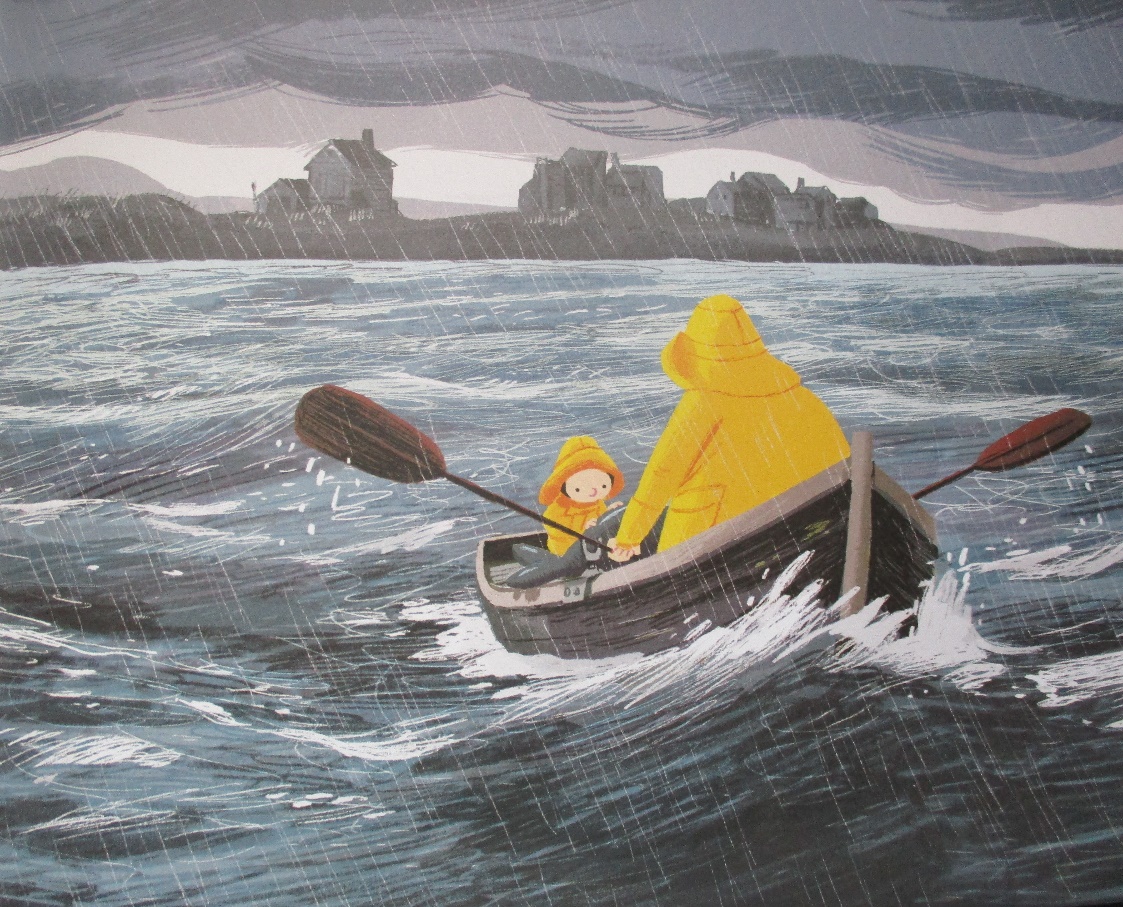 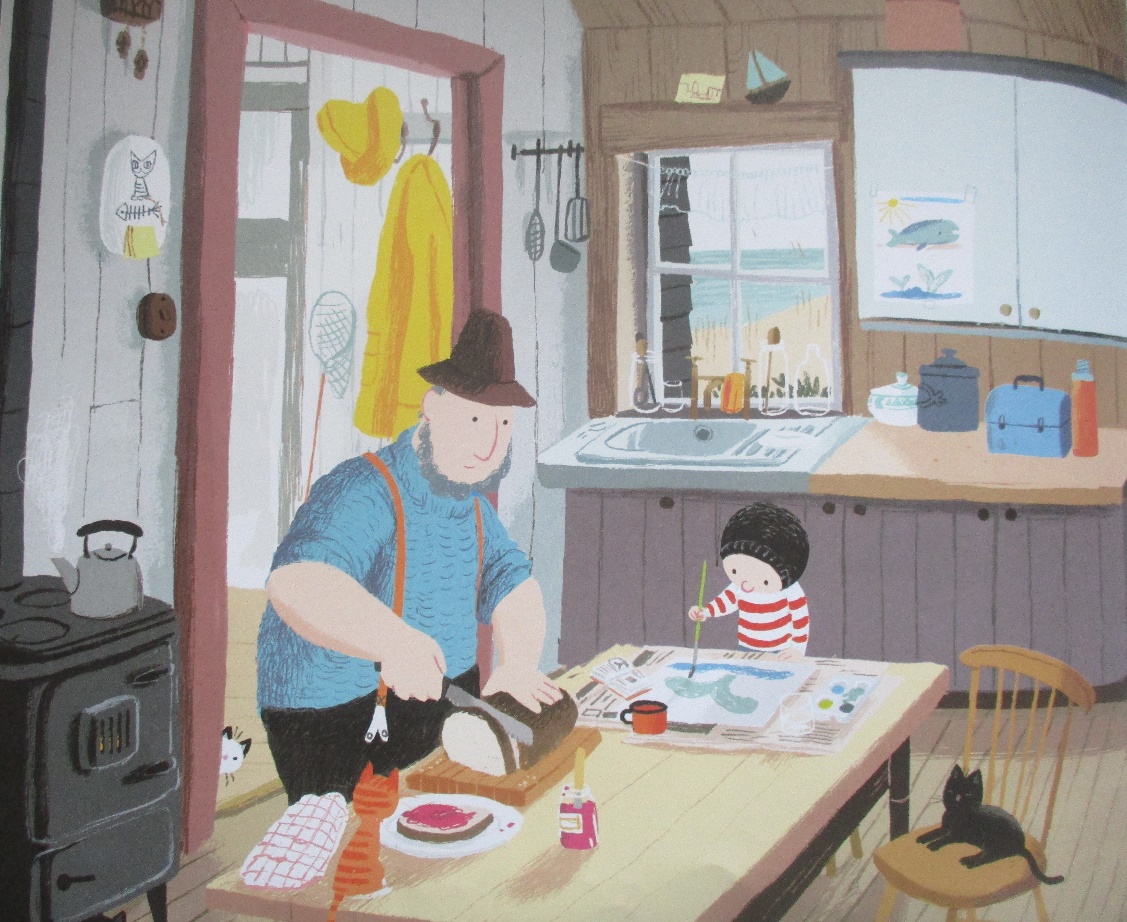 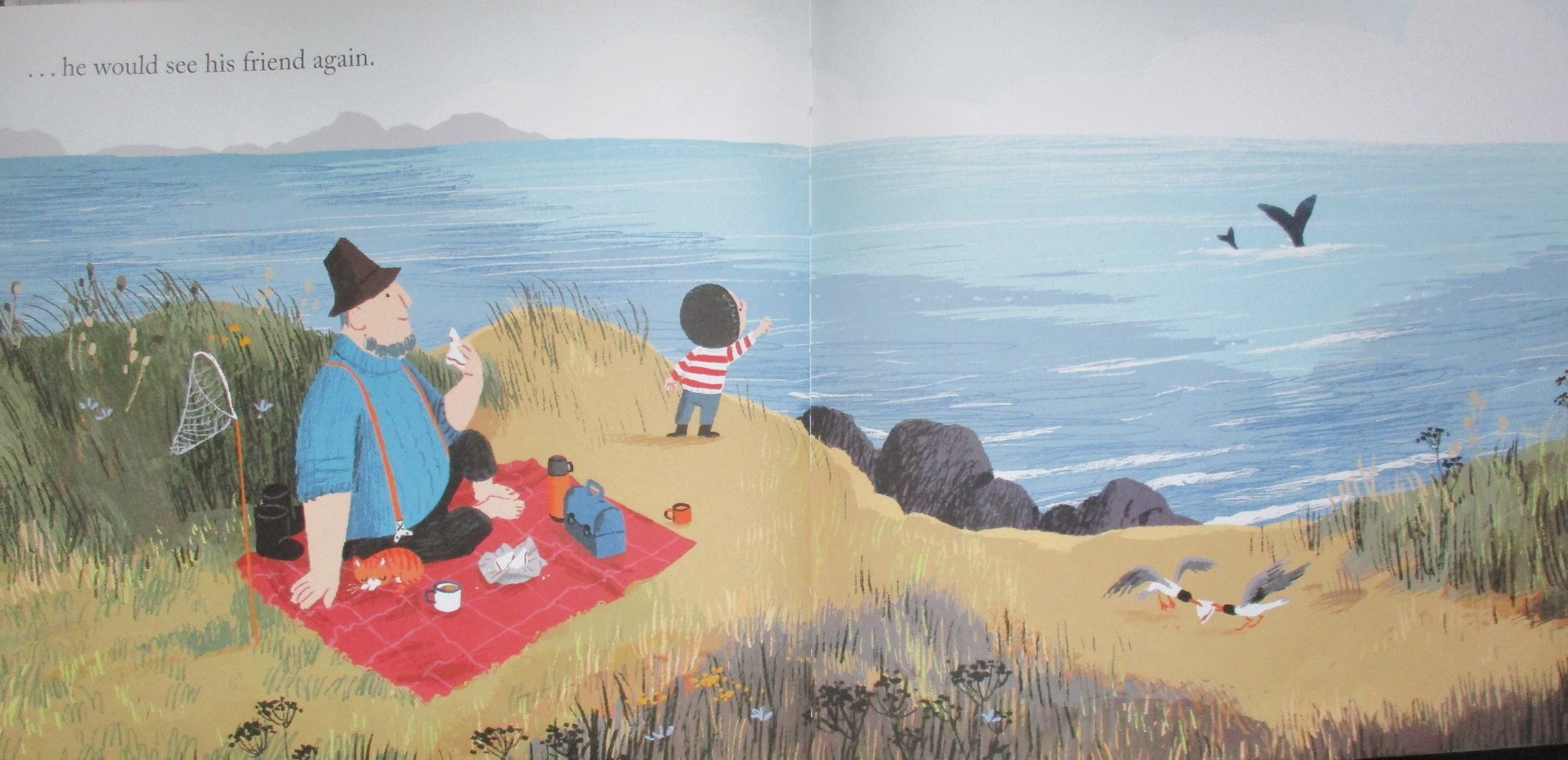 